NOTA:  Después de descargar y diligenciar por favor enviar al correo   tour.volleyball2016@beyondeportes.com      * Acepto los términos y condiciones los cuales he leído en el Reglamento oficial del Tour de Volleyball 2016.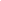     ____________________________          DELEGADO DEL EQUIPOPLANILLA DE INSCRIPCIÓN 2da parada BARRANCABERMEJA KHRONOS VOLEIBOLPLANILLA DE INSCRIPCIÓN 2da parada BARRANCABERMEJA KHRONOS VOLEIBOLPLANILLA DE INSCRIPCIÓN 2da parada BARRANCABERMEJA KHRONOS VOLEIBOLPLANILLA DE INSCRIPCIÓN 2da parada BARRANCABERMEJA KHRONOS VOLEIBOLPLANILLA DE INSCRIPCIÓN 2da parada BARRANCABERMEJA KHRONOS VOLEIBOLPLANILLA DE INSCRIPCIÓN 2da parada BARRANCABERMEJA KHRONOS VOLEIBOLNOMBRE DEL EQUIPONOMBRE DEL EQUIPOJUGADORNOMBRE COMPLETODOCUMENTOEPSCELULAREMAIL123456789101112TÉCNICODELEGADO